FATYM Vranov nad Dyjí, Náměstí 20, 671 03 Vranov nad Dyjí; 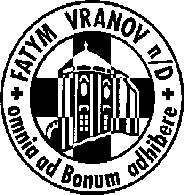 515 296 384, email: vranov@fatym.com; www.fatym.comBankovní spojení: Česká spořitelna č.ú.:1580474329/08002. 9. dvacátá druhá neděle v mezidobí 7,30 Štítary – mše svatá 9,00 Plenkovice –  mše svatá 9,15 Vranov –  mše svatá 10,15 Olbramkostel – posvícenská mše svatá 11,11 Lančov – mše svatá15,00 Uherčice – kaple zámek – poutní mše svatá15,00 Lesná – mše sv. s o. biskupem – 150 let od svěcení3. 9. pondělí památka sv. Řehoře Velikého, papeže a učitele církve6,45 Vranov – mše svatá16,00 Vratěnín – mše svatá 4. 9. úterý 22. týdne v mezidobí – sv. Růžena z Viterba18,00 Šumná – slavnostní mše svatá 10. let výročí posvěcení kostela na Šumné celebruje Mons. Pavel Konzbul5. 9. středa 22. týdne v mezidobí – sv. Tereza z Kalkaty7,30 Olbramkostel – mše svatá17,00 Šumná – svatá půlhodinka 18,00 Lančov – bohoslužba6. 9. čtvrtek 22. týdne v mezidobí – sv. Magnus17,00 Vranov – mše svatá18,00 Šumná – mše svatá 7. 9. pátek sv. Melichara Grodeckého – první pátek v měsíci  8,00 Vranov – mše svatá16,30 Olbramkostel – mše svatá18,00 Plenkovice – mše svatá18,06 Štítary – mše svatá8. 9. sobota – svátek Narození Panny Marie 18,00 Zadní Hamry  – mše svatá9. 9. dvacátá třetí neděle v mezidobí 7,30 Vratěnín – mše svatá9,00 Plenkovice –  mše svatá 9,15 Vranov –  mše svatá 10,15 Olbramkostel – mše svatá 11,11 Lančov – mše svatá11,30 Šumná – posvícenská mše svatá – ve Štítarech mše sv. neníHeslo: Ježíš žije – blízko ti je.4. 9. v 18,00 Šumná – mše svatá s b. Pavlem Konzbulem – 10 let kostela. 15. 9. Vranov v 18,00 – pouť Nový Jeruzalém 23. 9. bude poděkování za úrodu: Ve Štítarech, Plenkovicích, Olbramkostele; 30. 9. bude poděkování za úrodu ve Vranově, Vratěníně a Lančově, 29. 9. Moravská automobilová pouť k Panně Marii Jeníkovské – hlaste se u o. Nika nebo u s.k. Táni 731 40 27 48 kvůli počtu míst v autech, 